A TÁBOR LEÍRÁSAA NetScouts Basketball és a Vasas Akadémia első " Elit Skill and Exposure" elnevezésű tábora Budapesten! A NetScouts Basketball a világ egyik legnagyobb játékos megfigyelő szervezete. Több mint 60 amerikai illetve külföldi megfigyelővel működnek együtt világszerte.A tábor alapvető célja az egyéni képességfejlesztés, de emellett információt tudunk szolgáltatni azoknak az érdeklődőknek, akik a későbbiekben az USA-ban szeretnének tanulni. Várjuk a fiúk és lányok jelentkezését 12-18 éves korig. HELYSZÍN: Budapest, Pasaréti Sportcentrum, 1026, Pasareti út 11-13





IDŐPONT:
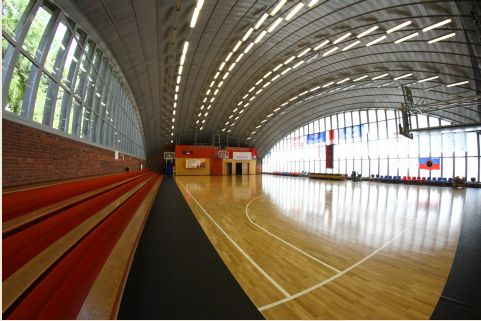 2015.07.22-24

SZÁLLÁS: Budapest, Budapest Hotel, Szilágyi Erzsébet fasor 47., 1026 Budapest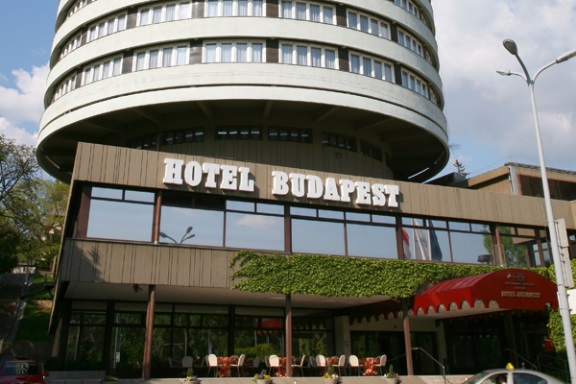 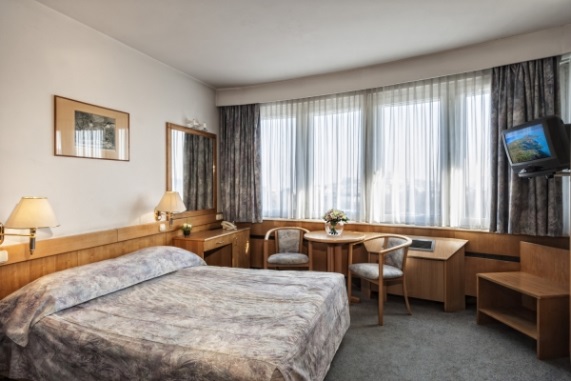 A SPORTCSARNOK
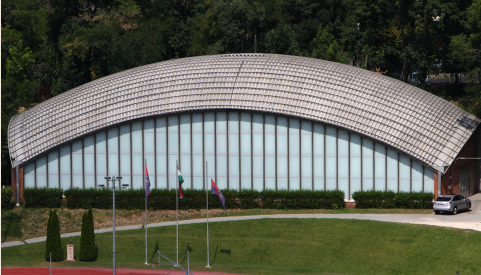 

RÉSZVÉTELI DÍJ:100 Euro- A VASAS játékosoknak130 Euro- A budapesti jelentkezőknek 170 Euro- Akik nem Budapestről érkeznekKEDVEZMÉNYEKAmennyiben ketten együtt jelentkeznek a Fővároson kívülről azok 150 Euro/fő részvételi díjjal tudnak számolni!

A RÉSZVÉTELI DÍJ TARTALMAZZA:
szállás, aki nem Budapestről érkeziknapi 3 főétkezés, aki nem Budapestről érkezikA budapestieknek napi 1 étkezésedzéseken való részvételegyéni felmérések
RÉSZVÉTELI DÍJ FIZETÉSE, JELENTKEZÉS: 

Az amerikai honlapon kell jelentkezni, amely elérhető az alábbi linken. http://netscoutsbasketball.com/camp-registration-budapest/ KONTAKTHa bármilyen kérdésed van, akkor írj Nekünk!netscoutscamp@gmail.com 
